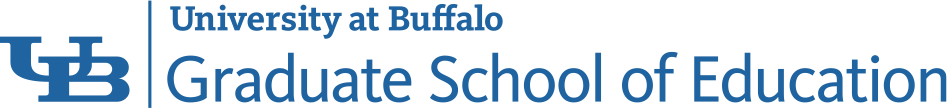 Handbook for Graduate Study, Department of Learning and InstructionCollege Teaching Advanced CertificateGraduate School of EducationUniversity at BuffaloState University of New York2018- 2019While this handbook has been developed to assist you throughout your academic program, it does not constitute the whole of UB or GSE policies concerning students. It is the student’s responsibility to be aware of and comply with all policies, procedures and deadlines.Table of ContentsIntroductionGSE and this department supports and is committed to creating an inclusive learning environment where diverse perspectives are recognized, respected, and seen as a source of strength. Further, we wish to affirm our commitment to creating and maintaining a positive, welcoming, and inclusive environment that embraces diversity and strives to eliminate barriers to access, advancement, and full participation on the basis of race, gender identity, sex, sexual orientation, religion, disability, or veteran status for student, faculty, and staff. Department of Learning and InstructionJulie Gorlewski, CHAIRPurpose of Handbook. This handbook was established to provide you with important information regarding university and department policies and procedures, your responsibilities, obligations and expectations as a student at UB, and UB services and facilities available to you.Welcome.  The Department of Learning and Instruction (LAI) provides quality professional education for graduate students pursuing educational careers through the University’s Teacher Education Program, Certificates of Advanced Study, and Certification Master’s and Non-certification Master’s study programs. Certification Tracks of Initial-Only, Initial/Professional, and Professional are available with specified content areas of Early Childhood and/or Childhood, English, English for speakers of other languages, Languages other than English, Literacy Specialist, Mathematics, Music, Science, and Social Studies with an option of in-person, online-only, or blended study.  In addition, the department offers an undergraduate minor and combined programs through its UBTeach Initiative.Detailed information on your program of interest can be found on page 12 of this handbook.Department Vision Transforming Lives Through Critical LearningWe take education to be a vital aspect of the transmission, construction, and transformation of culture and society. As researchers, teachers, and mentors, we prepare professional educators and scholars for colleges and universities as well as K-12 schools and educational agencies. Our work is distinguished by its commitment to multiple literacies and perspectives, to sociocultural understanding, and to social justice.Department Mission  Located in a major research university in an urban setting, the promise of our mission differs radically from similar programs in most departments or schools in colleges and state universities. While we, too, prepare professionals for all roles throughout the K-16 education system, our real impact comes through the research and scholarship that informs our doctoral and professional education programs and contributes to creative, thoughtful, and informed practice.LAI FacultyLAI StaffOverview of Graduate ProgramsThe Department of LAI offers a variety of disciplinary and interdisciplinary programs: Master of Education degrees leading to New York State (NYS) certification, Master of Education degrees that do not lead to certification and Advanced Certificates. Within the framework approved by department faculty and registered with the New York State Education Department (NYSED),  graduate programs are designed to respond to current needs in education and to students' career goals and professional preparation. The programs consist of various learning opportunities: required course work; experiential learning; and research projects.The LAI department faculty and student body works continuously to empower and support diverse voices and cultures to challenge outdated presumptions and set a new course for education that reflects our pluralist democracy. Our immersive and engaging learning community welcomes into our academic community, faculty, staff, and students from globally represented cultural heritages and traditions.All licensure programs offered by the Department of Learning and Instruction were accredited by the Teacher Education Accreditation Council (TEAC).  Currently, we are pursuing accreditation through the Association for Advancing Quality in Educator Preparation (AAQEP).   General Requirements for Admissions to Master's degree programs in LAIEach applicant must submit an application to the Department of Learning and Instruction, which must include a letter stating the applicant's academic background detailing reasons their inclinations toward advanced study.International applicants must fulfill the University's English Proficiency Requirement as described under the University’s International Admissions policy. International student resources for the LAI Department , along with some frequently asked question can be found using the links provided.Detailed information on your program of interest can be found on page 12 of this handbook.  Programs may specify additional requirements for consideration for admission such as a sample of an applicant's writing or an interview.Program and Degree PoliciesThe department abides by the established student advisement, candidacy, continuous registration, readmission, degree conferral timetable, qualifying exams, thesis dissertation and placement policies. For details regarding these policies use this link.Academic Standards ReviewIn order to sustain academic standards and eligibility for continued enrollment, financial aid, and participation in university activities, the faculty of the department of Learning and Instruction regularly reviews academic records of all graduate students. Essentially, this review addresses the quality of students’ studies as measured by the student course grades.Every student's academic progress is reviewed at the end of each semester.Academic Good StandingA student is in good academic standing if the student’s cumulative UB graduate grade point average (GPA) is a 3.0 or greater.Academic WarningStudents receive an academic warning if their cumulative UB GPA is less than a 3.0. An academic warning is not be noted on the student’s official transcript, however it will be disclosed on the student’s departmental record.Academic ProbationWhen students are on academic probation, their UB GPA is less than 3.0 and they are considered to not be in good academic standing. A student is on academic probation, but not in academic good standing if his/her cumulative UB GPA is less than 3.0. Students can request to have UB summer or winter session grades evaluated as part of reconsideration of their probationary or dismissal status.If a student is on academic probation (s)he cannot participate in university activities. In addition, students on academic probation will have to complete, with an academic advisor, a realistic academic strategy to complete further registration activity.Academic probation is not noted on a student’s official transcript however it will be disclosed on the student’s record.Academic DismissalStudents at UB who have been enrolled for two or more semesters and have earned  a cumulative UB GPA of less than 2.0  will be dismissed from their program and the university regardless of their most recent semester GPA.All dismissed students will receive official notification via U.S. mail as well as through their UB email account.  All further fall or spring semester registration access will be unavailable, however, dismissed students may register for or may keep their enrollment appointments for summer or winter sessions  (e.g., students dismissed in December 2018 are able to  enroll in winter 2019 courses).Dismissed students may register as a non-degree students for enrollment in winter or summer sessions upon approval of their academic advisor. Students can apply for readmission one academic year after their dismissal (e.g., students dismissed after spring 2018 can apply for re-admittance for fall 2019).Students may appeal their dismissal to the Dean of Graduate School of Education during a time specified in the dismissal letter. A consultation with an advisor is a requirement of the appeal process. If  an appeal is granted, an outline of the terms and conditions of continued study will accompany the letter informing the student their appeal was successful.Academic dismissal is noted on a student’s official transcript, and will be disclosed on the student’s record.The Role of the Academic Advisor Students are assigned an academic advisor once they have been admitted to the program. Students will consult with their academic advisors for guidance related to their program of study, course selection, and all other academic matters. Academic Advisors are also expected to review and sign documents, for example, the application to candidacy. College Teaching FacultyXiufeng Liu, Program DirectorChris RatesDepartment Student OrganizationsUse this link for information on Student Organizations within the Department of Learning and Instruction.  Graduate Student Association (LAI-GSA)Alumni AssociationUse this link for information on the GSE Alumni Association.  While general gifts may be given to the school, it also is possible to restrict your donations to support specific programs or projects within GSE.  Teacher Education Information The Teacher Education Institute (TEI) administers the clinical components for all initial and initial/professional certification programs.  For further detail on expectations for field experience and student teaching, please refer to the Guide to Field Experience and Student Teaching.TEI also provides institutional recommendations for students who have completed a licensure program (i.e. initial, initial/professional, professional, Gifted, and Literacy).   For further information on applying for your teacher certification please review the relevant links on the TEI certification page: http://ed.buffalo.edu/tei/certification/apply.htmlFor further information regarding teacher education certification requirements, please contact the Teacher Education Institute at (716) 645-2461 or ubtei@buffalo.eduCollege TeachingAdvanced Certificate General Introduction and InformationOur advanced certificate program in college teaching is for you if you teach or plan to teach within post-secondary education and you would like to enhance your skills and employability. This program prepares you—with your pre-existing content discipline expertise—to use the elements of effective college teaching, assessment, technology integration and 21st century learning tools.Why College Teaching at UB?In our program, you will:Learn to engage in scholarship of teaching and learning Learn to engage students and increase their achievement levelLearn to use technologies effectivelyLearn varied approaches to evaluationAs a graduate of our college teaching program, you will:Acquire competence in developing and applying various assessments that measure student learning and teaching practice, and interpreting the resultsDemonstrate progress and achievement in developing knowledge and understanding about teaching and learning using technologies through an instructional sequence in an area of college teachingDescribe and apply active learning theories pertaining to college studentsDesign, develop and evaluate authentic learning experiences that incorporate digital tools and resources—in course delivery and in students’ use of digital tools and resourcesDevelop and implement an inquiry into teaching and learning in an area of college teachingHave a competitive advantage in your post-secondary teaching careerReceive a printed New York State-approved certificate in college teaching, with that designation on your transcriptProgram and Requirements Program requirements, academic credentials granted, credits required for completion, time to completion, experiential contact hours, career opportunities, and application deadlines are available at this link.International Students InformationQuestions and concerns related to International Student Services can be obtained through the International Student Services Office. The link for this resource is http://www.buffalo.edu/international-student-services.htmlOnline EducationThere are both on online and face-to-face courses offered in this program. Degree ConferralCandidacyApply for Graduation via the HUB Student Center.Notify the University of your expected Conferral (graduation) date via the HUB Student Center. The “apply for graduation” link is on the “My Academics” tab. Note:  Should you miss the deadline, you will need to apply for the next conferral (graduation) date AND register for at least one credit hour in the semester you will graduate (maintain continuous registration policy). UB confers degrees three times a year:  Application DeadlinesUse this link for more information about degree conferral. Commencement information can be found at this link. Details regarding various tasks that relate to graduation can be found at the following links:Apply for Graduation: A Must Do, and Degree Checkout StatusDouble Degree Candidates (i.e. BS and BA, two degrees awarded at one time)Follow Up With AdvisementReview Your Transcript(s)Confirm Your GradesPay Outstanding BillsVerify Your Name and AddressSign Up For Your Commencement CeremonyCheck-in with Career Services & Take the Undergraduate Senior Exit Survey Campus Resources and Servicesa.    Student AdvisementUpon acceptance into a program, you will be assigned an adviser who will develop a tentative plan of study based on your career goals, experiences and needs.  A student has the right to change advisers for any number of reasons including interest in another faculty member’s researchb.   Office locations The LAI Main Office is on the 5th Floor of Baldy Hall; the Teacher Education Institute is on the 3rd floor of Baldy Hall in room 375.c.    UB Libraries There are multiple libraries available on campus for a complete listing please see the following link: https://library.buffalo.edu/.However, two libraries will be of interest to music education students:  The graduate library known as Lockwood Memorial Library and the Music Library in Baird Hall.d.   UB Information Technology UB offers students a wide range of IT services.  Complete information, including free software available to UB students, is found at the following link: http://www.buffalo.edu/ubit.html.e.    UB Student ServicesFor information regarding available student services, use the following link: https://1capen.buffalo.edu/. University Policy and ProceduresFor a complete list of University Policies and Procedures please see the following websites:Student Code of Conduct: http://www.buffalo.edu/content/dam/www/studentlife/units/uls/student-conduct/ub-student-code-of-conduct.pdfInformation Technology Polices:https://catalog.buffalo.edu/policies/information_technology%20policies.htmlAcademic Integrity:https://catalog.buffalo.edu/policies/integrity.htmlAll policy and procedures for graduate study at UB can be found in the Graduate School Policy Library.  By using this link you will be sure to find the most up to date information. The LAI Department reserves the right to amend, alter, and update the policies, procedures, or other information provided in this handbook as needed. Changes, revisions, and amendments to the material in this handbook will be published on the LAI Department website and in future editions of the handbook.Introduction.………………………………………………………………………………………………..3	LAI Faculty Members…………………………………………………………………………….4	LAI Staff Members…………………………………………………………………………………7Overview of Graduate Programs………………………………………………………………..8	General Requirements for Admissions…………………………………………………….8	Program and Degree Policies………………………………………………………..............9	Program Faculty…………………………………………………………………………………….10	Department Student Organizations…………………………………………………………11	Alumni Association………………………………………………………………………………..11College Teaching Advanced Certificate……..………………..12	General Information………………………………………………………………………………12	Why College Teaching…………………………………….………………………………………12	Program and Requirements……….……………………………………………………………12International Students Information……………………………………………................13Online Education…………………………………………………………………………………………13Degree Conferral…………………………………………………………………………………………14	Application Deadlines…………………………………………………………………………….12Campus Resources and Services………………………………………………………………..15University Policy and Procedures………………………………………………………………16CISL PhD Richard Lamb, Program DirectorSam AbramovichMaureen BoydDavid Bruce Claire CameronYunjeong ChangElizabeth EtopioJulie GorlweskiSameer HonwadSunha KimXiufeng LiuMary McVeeDeborah Moore-RussoRyan RishSarah A. RobertMaria RunfolaAlexandra SchindelLynn ShanahanJi-Won SonNoemi WaightX. Christine WangRandy YerrickLiteracy EdMary McVee, Program DirectorMaureen BoydAshlee CampbellLynn ShanahanJennifer SchillerBrenna TowleTyler RinkerCaroline Flury-KashmanianCollege Teaching Xiufeng Liu, Program DirectorChris RatesMath EdJi Won Son, Program DirectorDeborah Moore-RussoJeri DillettiAmber PowellGerald RisingRoger WolbertPatricia DoyleKristi MartinTeaching and Leading for DiversitySarah A. Robert, Program DirectorAlexa SchindelMary McVeeSameer HonwadRandy YerrickSharon RaimondiMusic EdMaria Runfola, Program DirectorElisabeth EtopioTerry Bacon, AdjunctGregory Chase, AdjunctJames Jordan, AdjunctRichard Victor, AdjunctRoberta Yee, AdjunctEarly Childhood/ChildhoodClaire Cameron, Program DirectorChristine Wang, ECRC DirectorLilliam MalaveCorinne Eggleston, ECRC Associate DirectorKeely Benson, ECRC Curriculum CoordinatorMaureen BoydAshlee CampbellScience EdNoemi Waight, Program DirectorSameer HonwadXiufeng LiuAlexa SchindelRandy YerrickMichelle Eades-Baird Bhawna ChowdharyMelinda WhitfordEdD, TPED TBD,  Program DirectorScience and the PublicXiufeng Liu, Program DirectorAlexa SchindelRandy YerrickNoemi WaightJohn ShookEnglish EdDavid Bruce, Program DirectorJulie GorlewskiRyan RishNichole BarrettPaul SpitaleCharles GonzalezSylvia Smyntek-GworekSocial Studies EdSarah A. Robert, Program DirectorAlexa SchindelSameer HonwadAnthony L. White, IIIKeith HughesRachael K. ShortNaomi WisemanSong RioAnne E. MartellAdam D.J. HuckEbtssam AlqhtaniEducation Studies (non cert)Ashlee CampbellSpecial Education PhDJointly Operated with Department of Exceptional Education, Buffalo StateSharon Raimondi, Program DirectorClaire CameronShannon Budin, Buffalo StateGliset Colon,Buffalo StateCoordinator of Bilingual EducationLawrence Maheady, Buffalo StateEndowed Chair in Special EducationLisa Rafferty, Buffalo StateRaquel Schmidt, Buffalo StateChair, Department of Exceptional EducationAwilda Ramos-Zagarrigo, Buffalo StateDirector of TESOLEducation & TechnologyRichard Lamb, Program DirectorSameer HonwadNoemi WaightTESOLLiliam Malave, Program DirectorJanina Brutt-Griffler, facultyErin Kearney, facultyLynne Yang, facultyESOLLilliam Malave, Program DirectorJanina Brutt-Griffler, facultyErin Kearney, facultyLynne Yang, facultyUndergraduate MinorElisabeth Etopio, Program DirectorSarah A. RobertGifted EdSharon Raimondi, Program DirectorJi-Won SonRosemary Callard-Szulgit, adjunct facultyGayle Angert , adjunct faculty Bilingual, Program DirectorLilliam Malave, Program DirectorJanina Brutt-Griffler, facultyErin Kearney, facultyLynne Yang, faculty LOTE, Program facultyLilliam Malave, Program DirectorJanina Brutt-Griffler, facultyErin Kearney, facultyLynne Yang, facultyForeign and Second Language Education, Ph.D.Lilliam Malave, Program DirectorJanina Brutt-Griffler, facultyErin Kearney, facultyAssistant to the ChairMonica Washington mcw22@buffalo.edu
716-645-1350Assistant to the ChairLisa Monpere-Cruzlmonpere@buffalo.edu
716-645-4022Assistant to the ChairLiz Schaaleamanuel@buffalo.edu
716-645-4038Department SecretaryJen Conleyjjandrze@buffalo.edu716-645-4039Associate Dean for Interprofessional Education and EngagementRandy Yerrickryerrick@buffalo.edu
716-645-2455Associate Dean for Academic AffairsMaria Runfolarunfola@buffalo.edu
716-645-4033Assistant Dean for Teacher Education; Director of the Teacher Education InstituteElisabeth Etopioetopio@buffalo.edu
716-645-4034Gifted Math ProgramAnne Izydorczakaemartin@buffalo.edu
716-645-4467Director, Fisher-Price Early Childhood Research CenterChristine X. Wangwangxc@buffalo.edu
716-645-4056Graduation TermApplication DeadlineConferral DateFallOctober 15February 1SpringFebruary 22June 1SummerJuly 15September 1